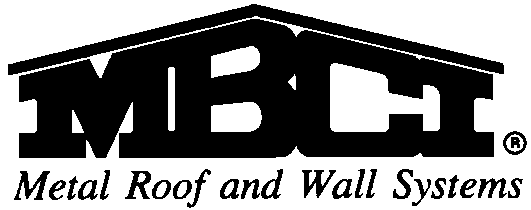 Engineering Technical Bulletin	No. 179-09-99                                                                                              Revised – May 1, 2014Air Leakage and Water Penetration Test Data           	PRODUCT	MBCI 7.2-Panel 26  with stitch screws at 20” o/c and continuous ½” x 3/32” Tape Sealer at panel          	side-lap.                                                          	TEST PROCEDURESASTM E 283-84:		Standard Test Method for Rate of Air Leakage Through Exterior Windows,		Curtain Walls, and DoorsASTM E 331-83:		Standard Test Method for Water Penetration Through Exterior Windows,        		Curtain Walls, and Doors	TEST RESULTS	Air Leakage was conducted with a maximum uniform static air pressure differential of 20.00 PSF.	Water Penetration was conducted with a maximum uniform static air pressure differential of 13.24 PSF.                                    	Air Leakage Test Results:  See summary below. 	Water Penetration Test Results:  No uncontrollable water leakage at 13.24 PSF when five gallons per	hour of water were sprayed per square foot of roof area.                                                                              	The following is the test summary report.          	SUMMARY	Copies of the independent laboratory test reports are available upon request.	Test Report #T1308   Dated 2/14/991, Southwestern Laboratories, Inc.ASTM E 283-84Air LeakageASTM E 283-84Air LeakageASTM E 331-83 Water PenetrationASTM E 331-83 Water PenetrationProfilePressure DifferentialLeakageRatePressureDifferentialInfiltrationRate7.2-Panel 26 6.24 PSF10.00 PSF15.00 PSF20.00 PSF.000 CFM/ sq. ft..170 CFM/sq. ft.239 CFM/sq. ft..356 CFM/sq. ft.13.24 PSFNone